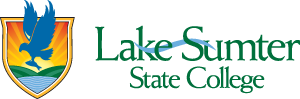 QUALITY ENHANCEMENT PLAN STEERING COMMITTEEAugust 14, 20193:00 p.m. – Leesburg Campus, SS bldg. Room #210 (SL-2-327, V-TEL)TOPIC                                                           DISCUSSIONMembers present for LSSCJasmine Simmons (chair) (scribe), Katie Sacco, Dr. Douglas Wymer, Christine Ramos, Katrina Bennet, Dr. Minerva Haugabrooks, Toni Upchurch, Amanda KirchnerGuest(s)NoneWelcome/Call to OrderJasmine Simmons called the meeting to order at 3:00 p.m. A motion was made to approved minutes from the April 29, 2019 meeting. Motion carried.Administrative UpdatesNo updates givenUpdates:News/UpdatesSACSCOC helpful links QEP information tab in CanvasContacts, QEP overview (activity), timeline updates? QEP Deadlines1st draft due Oct. 2019Will be posted in Canvas for comments/revision by Sept. 2019Brainstorming SessionMission Statement for QEP: Create teams: writing, proof reading, marketingCollecting Statistics- what assessment tools do you use? Look out for & review QEP Initial Proposal by next month QEP ‘Information Literacy’ Presentation- posted in canvas Fall 2019 ActivityPost in canvas some (past & current) readings we can add to our literature review listSelect at least 1 class assignment that you would like for a Librarian to modify to comply with the ACRL standards. Other BusinessFor the next meeting: Collecting Statistics? Ask your colleagues what assessment tools they use to evaluate student learning (post in discussion board)  Select 1 assignment (any assignment with critical thinking and have deliverables at the end to assess) for Librarian to modify by implementing the ACRL frameworks for IL (no need to change entire rubric right now). Submit to Jasmine Simmons.   Continue information gathering (share literature reviews, websites, etc. on canvas discussion board)  Make Fake news Libguide easily accessible. The next meeting date is October 2, 2019 and calendar invite sent out to all participants. Also in QEP Canvas shell.AdjournmentMeeting adjourned at 4:00 pm. 